Supplementary MaterialSupplementary material 1. Details of pelagic trawl deployments during the three cruises and corresponding bottom and sampling depths (Geoffroy et al., 2019).Supplementary material 2. Pairwise difference in biodiversity index values between different stations within each cruise. Error bars represent 95% confidence intervals (CIs). Red circles and corresponding CIs highlights significant difference between the two stations, whereas green circles and their CIs represent stations without significant difference in biodiversity index values.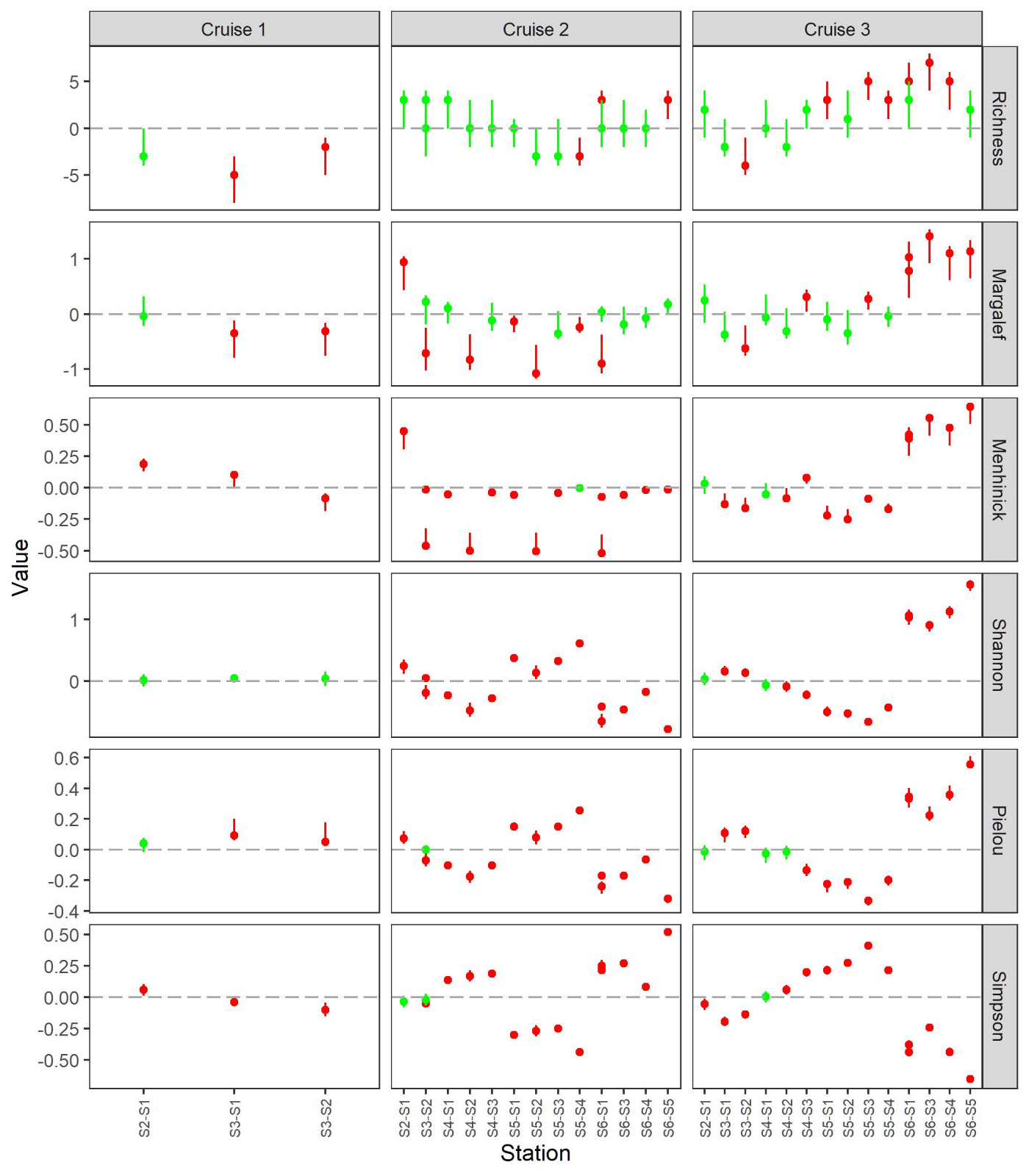 Supplementary material 3. Pairwise difference in dominance curves between the stations within cruise 1. Dashed lines are 95% confidence intervals.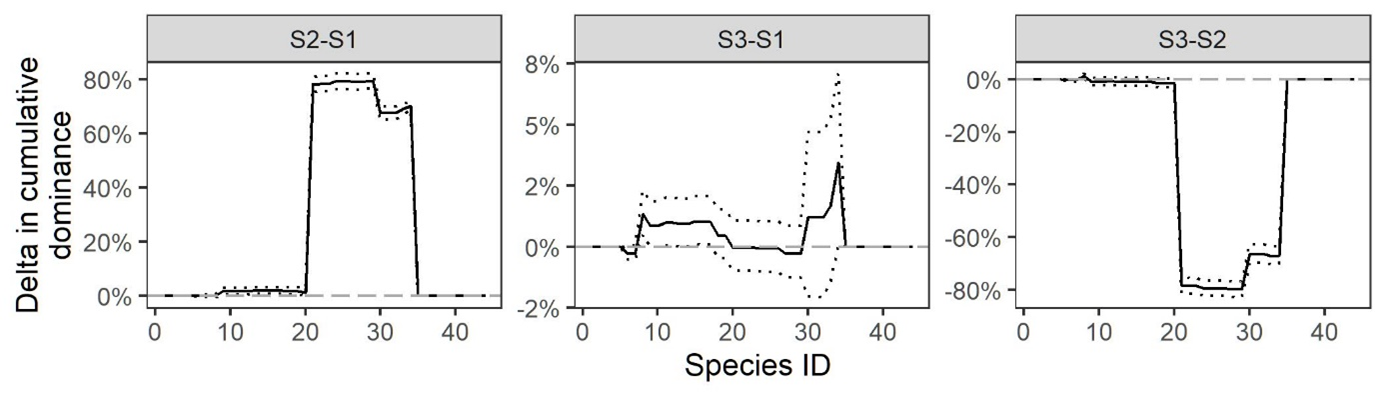 Supplementary material 4. Pairwise difference in dominance curves between the stations within cruise 2. Dashed lines are 95% confidence intervals.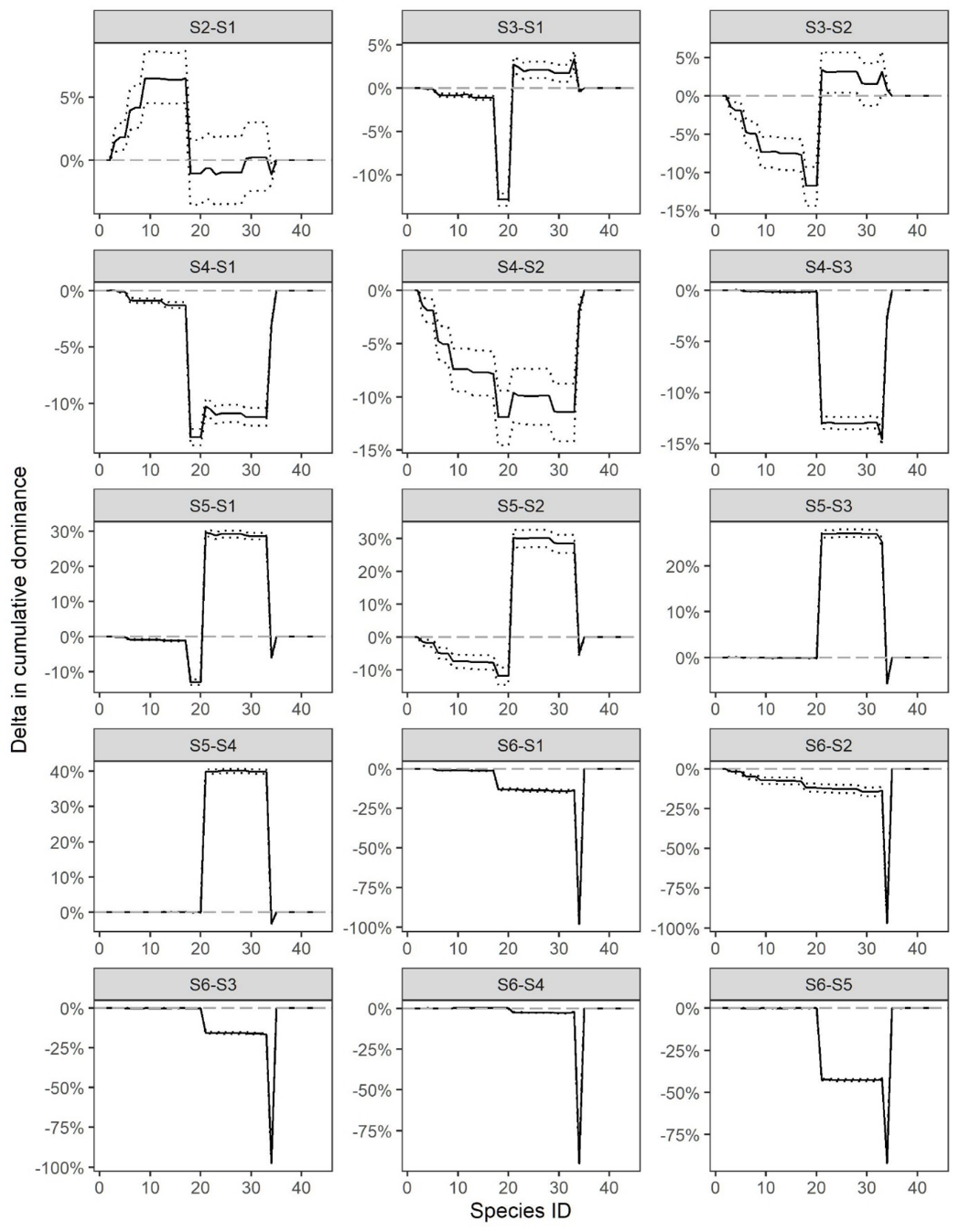 Supplementary material 5. Pairwise difference in dominance curves between the stations within cruise 3. Dashed lines are 95% confidence intervals.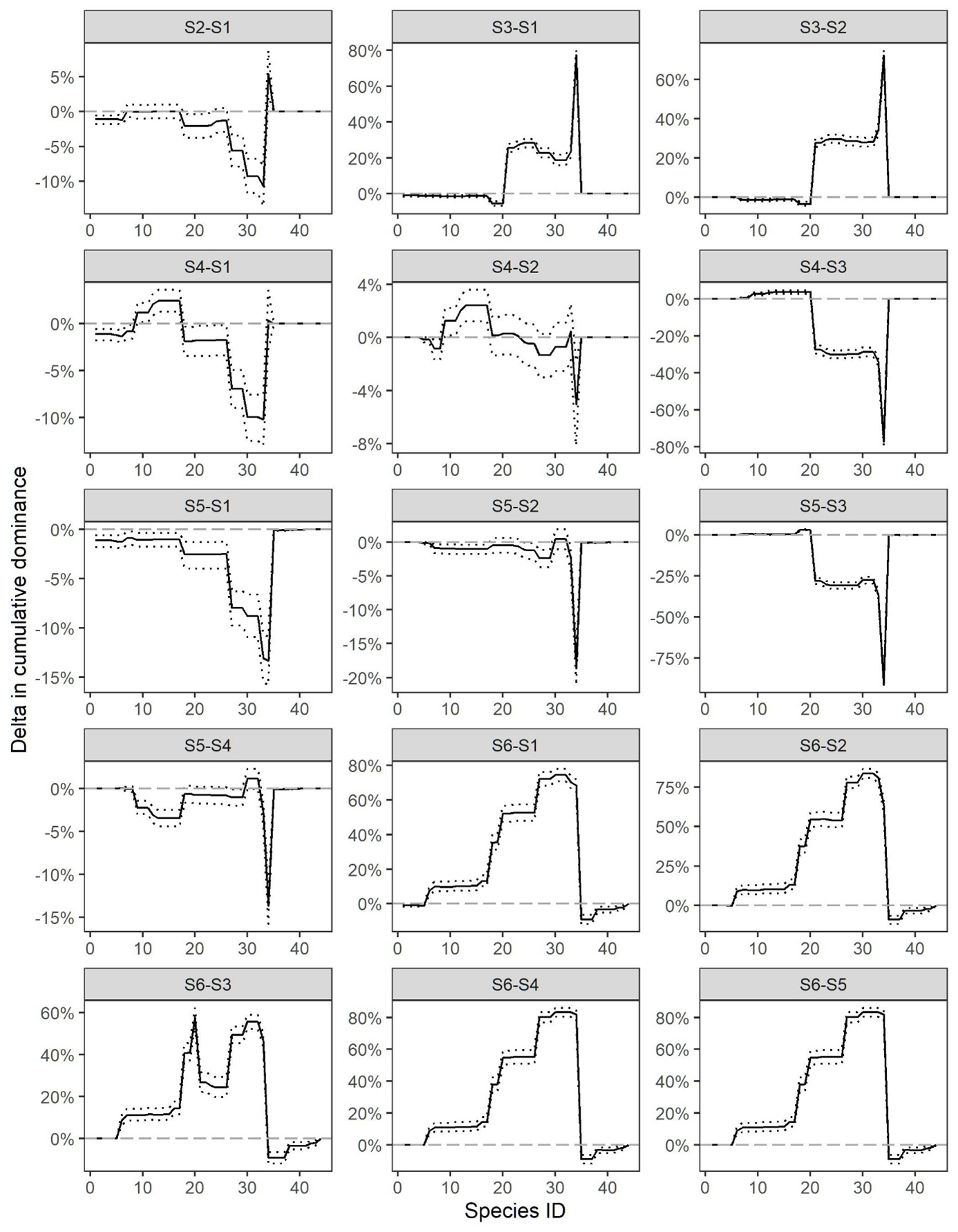 Supplementary material 6. Species dominance values dij according to species dominance patterns (Eq. (8)) for each station of cruise 1. Values in parentheses represent 95% confidence intervals.Supplementary material 7. Species dominance values dij according to Eq. (8) for each station of cruise 2. Values in parentheses represent 95% confidence intervals.Supplementary material 8. Species dominance values dij according to Eq. (8) for each station of cruise 3. Values in parentheses represent 95% confidence intervals.CruiseStationDateTowing time (min)PositionBottom depth (m)Sampling depth (m)1S114.01.20168080o 50’N17o 26’E206150S216.01.20162080o 38’N13o 33’E420350S316.01.20163180o 25’N13o 03’E2161432S127.08.20162080o 17’N22o 15’E268145S227.08.20162380o 48’N18o 31’E13735S328.08.20162080o 54’N17o 20’E430120S428.08.20162780o 59’N16o 41’E966320S528.08.20162980o 49’N15o 52’E1746500S629.08.20162380o 41’N14o 49’E7295603S111.01.20172480o 38’N13o 48’E199155S211.01.20172080o 38’N12o 48’E1055245S313.01.20172081o 21’N14o 40’E2267200S414.01.20172580o 56’N17o 36’E363220S514.01.20172080o 19’N22o 13’E22390S616.01.20172079o 43’N11o 05’E215112Species IDSpecies nameStation 1Station 2Station 31Acanthostepheia malmgreni---2Actozenus risso---3Aglantha digitale---4Anarhichas lupus---5Boreo cucumis---6Boreogadus saida0.38 (0.21-0.57)0.5 (0.13-1.01)0.12 (0-0.35)7Clione limacina---8Unidentified ctenophores--1.62 (0.81-2.54)9Cyanea capillata0.49 (0.3-0.7)2.14 (1.13-3.15)-10Euchirella maxima---11Gadus morhua--0.12 (0-0.35)12Gammarus wilkitzkii---13Gonatus fabricii0.04 (0-0.11)0.25 (0-0.63)-14Icelus bicornis---15Unidentified isopod0.02 (0-0.06)-0.12 (0-0.35)16Lebbeus polaris0.02 (0-0.06)--17Leptagonus decagonus---18Leptoclinus maculatus0.57 (0.36-0.78)0.5 (0.13-1.01)-19Liparis spp.---20Mallotus villosus0.49 (0.32-0.7)--21Meganyctiphanes norvegica-76.8 (73.77-79.7)-22Melanogrammus aegelfinus-0.25 (0-0.63)-23Mertensia ovum---24Myctophidae sp.0.13 (0.04-0.23)1.13 (0.5-2.02)0.12 (0-0.35)25Onisimus sp.---26Pasiphaea sp.---27Pandalus borealis0.21 (0.08-0.34)--28Pasiphaea multidenta-0.25 (0-0.76)-29Reinhardtius hippoglossoides---30Sebastes spp.21.15 (20.03-22.31)9.33 (7.44-11.48)22.63 (19.86-25.64)31Eusergestes arcticus---32Siphonophore0.02 (0-0.06)--33Themisto abyssorum2.64 (2.22-3.11)4.04 (2.65-5.55)3.12 (2.08-4.39)34Themisto libellula3.43 (2.92-3.91)4.79 (3.28-6.31)5.2 (3.81-6.7)35Thysanoessa spp. (mainly T. inermis)70.42 (69.13-71.73)-66.97 (63.63-70.09)36Triglops murrayi---37Catablema multicirratum---38Clupea harengus---39Periphylla---40Apherusa glacialis---41Hyperia galba---42Unidentified decapod---43Anonyx sp.---44Sabinea septemcarinata---Species IDSpecies nameStation 1Station 2Station 3Station 4Station 5Station 61Acanthostepheia malmgreni------2Actozenus risso--0.01 (0-0.02)0.02 (0.01-0.03)0.02 (0-0.03)-3Aglantha digitale-1.47 (0.59-2.5)---0.02 (0.01-0.03)4Anarhichas lupus0.1 (0.05-0.18)0.44 (0-1.03)-0 (0-0.01)0 (0-0.01)-5Boreo cucumis------6Boreogadus saida0.81 (0.65-1.01)2.95 (1.77-4.27)0.15 (0.1-0.21)0.07 (0.05-0.1)0.08 (0.05-0.12)0.02 (0.01-0.03)7Clione limacina0.07 (0.02-0.14)0.29 (0-0.74)---0.01 (0-0.02)8Unidentified ctenophores------9Cyanea capillata-2.36 (1.18-3.53)0.01 (0-0.02)--0.06 (0.05-0.08)10Euchirella maxima------11Gadus morhua--0.08 (0.04-0.12)0 (0-0.01)0.01 (0-0.03)-12Gammarus wilkitzikii------13Gonatus fabricii0.36 (0.24-0.49)0.29 (0-0.74)0.01 (0-0.02)0.01 (0-0.03)0.06 (0.03-0.09)0 (0-0.01)14Icelus bicornis0.05 (0-0.09)-0.01 (0-0.03)--0.07 (0.05-0.08)15Unidentified isopod------16Lebbeus polaris------17Leptagonus decagonus-0.15 (0-0.44)----18Leptoclinus maculatus11.76 (11.06-12.45)4.12 (2.8-5.74)0.04 (0.01-0.07)0.05 (0.03-0.08)--19Liparis spp.-----0.01 (0.01-0.02)20Mallotus villosus------21Meganyctiphanes norvegica-0.44 (0-0.88)15.6 (15.02-16.13)2.76 (2.59-2.92)42.64 (42.03-43.23)0.11 (0.09-0.13)22Melanogrammus aegelfinus0.33 (0.22-0.45)0.29 (0-0.74)0.01 (0-0.02)0.02 (0.01-0.04)0.01 (0-0.02)-23Mertensia ovum0.46 (0.33-0.61)-----24Myctophidae sp.-0.15 (0-0.59)0.16 (0.11-0.23)0.09 (0.06-0.12)0.32 (0.25-0.39)-25Onisimus sp.------26Pasiphaea sp.---0.02 (0.01-0.03)--27Pandalus borealis---0 (0-0.01)--28Pasiphaea multidenta------29Reinhardtius hippoglossoides0.35 (0.24-0.49)1.47 (0.74-2.5)0.02 (0-0.04)0.02 (0-0.03)0.01 (0-0.02)0.02 (0.01-0.03)30Sebastes spp.0.22 (0.12-0.32)0.29 (0-0.74)0.15 (0.1-0.21)0.23 (0.19-0.28)0.02 (0-0.03)-31Euergestes arcticus------32Siphonophore------33Themisto abyssorum--1.64 (1.46-1.83)--0.81 (0.75-0.88)34Themisto libellula85.47 (84.71-86.22)84.09 (81.15-86.75)81.73 (81.15-82.35)93.68 (93.45-93.91)50.78 (50.22-51.41)0.84 (0.78-0.91)35Thysanoessa spp. (mainly T. inermis)-1.18 (0.44-1.91)0.39 (0.31-0.49)3.02 (2.85-3.18)6.04 (5.75-6.33)98 (97.9-98.09)36Triglops murrayi0.02 (0-0.06)-----37Catablema multicirratum-----0.02 (0.01-0.03)38Clupea harengus------39Periphylla------40Apherusa glacialis------41Hyperia galba------42Unidentified decapod------43Anonyx sp.------44Sabinea septemcarinata------Species IDSpecies nameStation 1Station 2Station 3Station 4Station 5Station 61Acanthostepheia malmgreni1.11 (0.6-1.79)-----2Actozenus risso------3Aglantha digitale------4Anarhichas lupus------5Boreo cucumis0.09 (0-0.26)0.15 (0-0.36)----6Boreogadus saida0.17 (0-0.43)---0.1 (0.06-0.14)9.03 (6.67-11.83)7Clione limacina-1.24 (0.66-1.9)-0.53 (0.18-0.94)0.39 (0.3-0.47)2.15 (0.86-3.44)8Unidentified ctenophores------9Cyanea capillata0.17 (0-0.43)0.07 (0-0.22)-2.18 (1.47-2.89)--10Euchirella maxima--0.09 (0-0.22)---11Gadus morhua-----0.43 (0-1.08)12Gammarus wilkitzkii-0.07 (0-0.22)-0.88 (0.47-1.36)0.02 (0-0.05)-13Gonatus fabricii--0.22 (0.04-0.44)0.35 (0.12-0.71)--14Icelus bicornis-----0.22 (0-0.65)15Unidentified isopod------16Lebbeus polaris-----2.8 (1.51-4.3)17Leptagonus decagonus------18Leptoclinus maculatus4.25 (3.15-5.44)2.26 (1.53-3.21)--2.8 (2.57-3.03)26.45 (22.37-30.54)19Liparis spp.0.09 (0-0.26)---0.04 (0.01-0.07)0.43 (0-1.08)20Mallotus villosus---0.12 (0-0.29)-16.56 (13.33-20)21Meganyctiphanes norvegica--31.1 (29.3-33.03)---22Melanogrammus aegelfinus-----0.43 (0-1.08)23Mertensia ovum-0.15 (0-0.36)1.84 (1.27-2.37)---24Myctophidae sp.-0.51 (0.15-0.95)0.88 (0.53-1.27)0.06 (0-0.18)--25Onisimus sp.-0.15 (0-0.36)--0.01 (0-0.02)-26Pasiphaea sp.------27Pandalus borealis5.44 (4.17-6.72)1.09 (0.58-1.68)-0.24 (0.06-0.47)-24.95 (21.29-28.82)28Pasiphaea multidenta------29Reinhardtius hippoglossoides----0 (0-0.01)-30Sebastes spp.5.02 (3.83-6.21)1.39 (0.88-2.04)0.83 (0.53-1.23)2.01 (1.36-2.65)4.18 (3.9-4.46)7.31 (4.95-9.68)31Euergestes arcticus--0.13 (0-0.31)---32Siphonophore------33Themisto abyssorum4.25 (3.15-5.44)2.84 (1.97-3.79)9.07 (7.84-10.29)4.01 (3.13-4.96)--34Themisto libellula1.87 (1.11-2.72)17.87 (15.83-19.91)55.85 (53.79-57.86)12.39 (10.8-14.04)1.6 (1.44-1.78)0.22 (0-0.65)35Thysanoessa spp. (mainly T. inermis)77.55 (75.09-79.85)72.21 (69.8-74.62)-77.23 (75.1-79.17)90.77 (90.36-91.17)-36Triglops murrayi------37Catablema multicirratum------38Clupea harrengus----0.02 (0-0.04)5.59 (3.44-7.74)39Periphylla----0 (0-0.01)-40Apherusa glacialis----0.04 (0.01-0.07)-41Hyperia galba----0.02 (0-0.05)-42Unidentified decapod-----1.08 (0.22-2.15)43Anonyx sp.-----0.43 (0-1.08)44Sabinea septemcarinata-----1.94 (0.86-3.23)